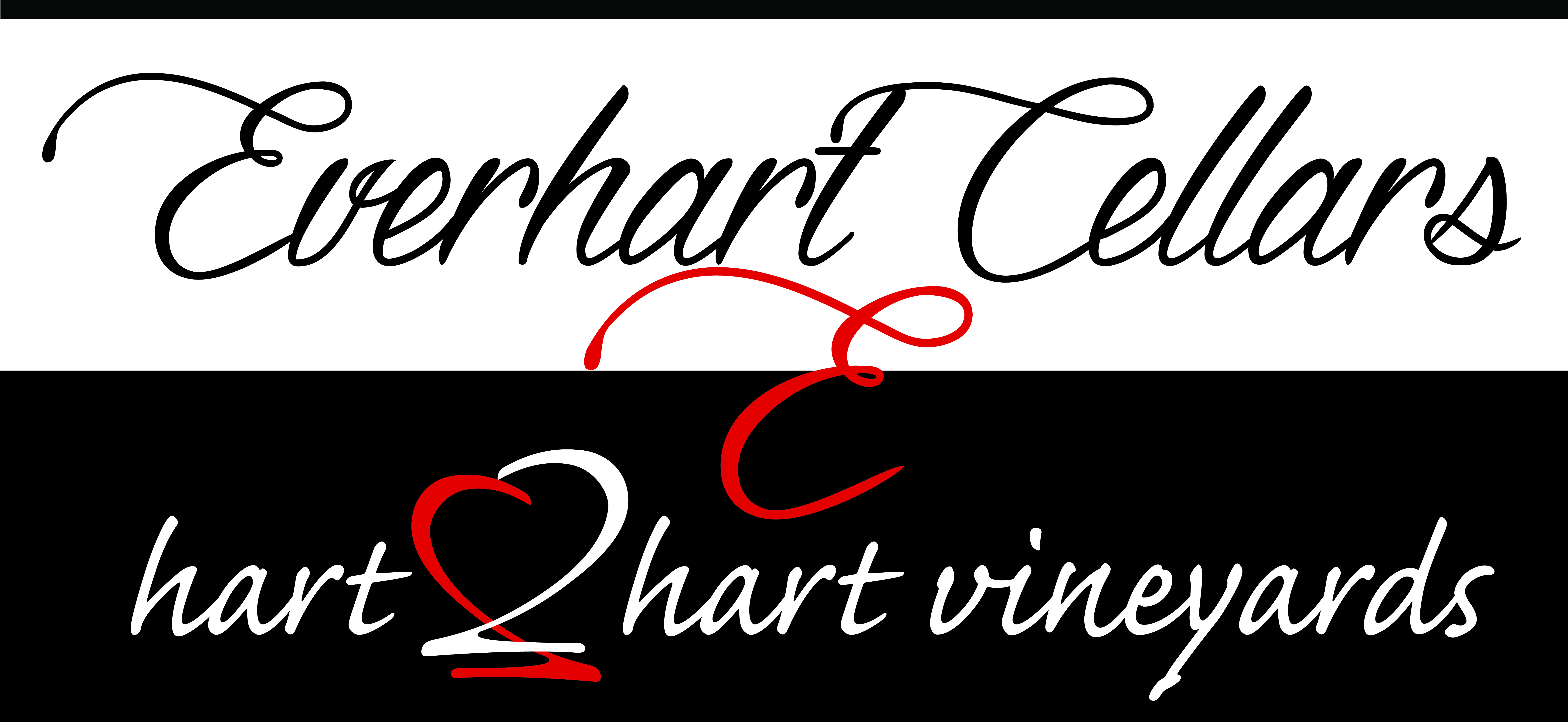 Welcome to our Tasting Room15% discount on 12 or more bottles, 10% on 6 bottles or more & canvas wine bag Wine Club Member Discounts (20% 49& Vine) *25-30% Founders/Case Club* Wine Tasting Snacks Now Available!The Whites ___________$27 ($21.60) Chardonnay 2018 This Chardonnay is a rich, smooth and wonderfullybalanced wine. Flavors of ripe melons, lemon drop and honeysuckle on the nose with a hint of roasted apples, followed by a slightly buttery finish.___________$22 ($17.60) Pinot Grigio Everhart Cellars 2017 13.5% ABV Perfect balance, light and 	refreshing. Aromas of ripe pear are met on the palate with flavors of lemon, melon, and 	apricot.__________$26 ($20.80) 2019 Vermentino Everhart Cellars  A taste of Italy comes to Everhart Cellars! This is Sherrie’s favorite Italian wine, that brings back delicious memories of Italy. With flavors of apple, grapefruit, lime blossom, jasmine, nutmeg. It is dry, but fruity, with a bright finish.  Ottimo! (the best!)___________$24 ($19.20) 2017 Whitewater Blanc   “EDC Silver Medal” A blend of Sauvignon Blanc           and Zinfandel grapes that were harvested at low sugar, high acid, pressed then fermented dry as a white wine. Honeydew, citrus, pear aromas with a clean crisp palate. Lemon lime and mandarin orange flavors with a brisk, fresh acidity and low alcohol, makes this a perfect summer day sipper. ___________$22 ($17.60) 2018 Estate Rose’ Beautiful color with aromas of rose hips and ripe strawberries with fresh citrus. Finishes dry and light perfect for a warm sunny day. Beautiful label, the Rose on the label was painted by our Aunt Diana Evernden. Sparkling ___________$21 ($16.80) Sparkling Wine Our Bubbly has a light golden color and                    an effervescence with pronounced ribbons of bubbles. Refreshingly fruity flavor                    followed with a lingering, delightful finish. A natural choice for entertaining! The Blends_________$26 ($20.80) Bella Lynda Italian Blend 2015 "OC Gold Medal"   Bella Lynda means 	beautiful  beautiful in Italian & Spanish and is named for Sherrie's mom Lynda.  Our Pilot 	Ridge Estate field blend of Italian rarities: Black Malvasia, Barbera, Sangiovese, and                   Lambrusca,  carries the tradition of bright red fruit flavors and crisp acidity.___________$20 ($15) California 49 Lot 5A fresh, lively country road red. Dark cherry notes with hints of spice and oak.Our Estate grown blend of Merlot, Sangiovese, Barbera and Cabernet Sauvignon.__________$25 ($20.00) Classic ‘61 2016 13% ABV  61% Tempranillo/39% Grenache The classic 	light summer red has arrived in style to Everhart Cellars, and it looks something like our 	red '61 	Thunderbird.  A tribute to the good ol' days of classic cars, this red cruiser delivers 	flavors of raspberry, cherry, and pomegranate.  The low alcohol, bright acidity and low 	tannin make this the perfect picnic wine or summer sipper!___________$32 ($25.60) Proprietors Reserve 2014 Everhart Cellars  “EDC Gold Medal”This unique blend is 50% Cabernet Sauvignon and 50% Petit Verdot. Full rich flavors of  blackberry, dark cherries and 	violets with a smooth finish. We made this wine full of character just like it's proprietor Jim! Limited: Only 50 cases produced.___________$26 ($20.80) Romantique Harmony 2016 & 2017 EDC Gold Medal & OC Gold 	Bordeaux  field blend from our Pilot Ridge Estate Vineyard. Cabernet Sauvignon, Merlot, 	Cabernet Franc and Petit Verdot. Flavors of blackberry, black olive and dried cherries. Soft 	smooth tannins. ____________$28 ($22.40 ) Ridley's Red Rhone Blend 2015 "Best Red Wine in El Dorado County" 	and "Best Rhone Blend" and Double Gold at the 2018 EDC Wine Competition !!!	A field blend of Rhone grapes from our Pilot Ridge Vineyard : Grenache, Syrah, Mourvedre 	and Carignan, a GSM with a twist. Dark fruit flavors with a smooth finish. 	Named after our Grandson Ridley. ___________$28 ($22.40 ) Ryker Red Rhone Blend 2014"EDC Best Rhone Red, Best of Class, 	Double Gold, Grape Growers Award" Rated 90 Points: Wine Enthusiast Magazine 	A field blend of our Rhone grapes from our Pilot Ridge Vineyard, made up of equal parts 	Grenache, Syrah, Mourvedre and Carignan.  Dark fruits up the aromatics with a solid core of 	acidity and smooth tannins. Bing cherry, plum and dark chocolate flavors linger with a 	refreshing clean finish.  ____________$28 ($22.40) Ryker Ridley Red Rhone Blend 2016 		A delightful blend of Ryker and Ridley’s Rhone wines.___________$25 ($20.00) Whitewater Red Blend 2015 Estate Pilot Ridge Vineyard "OC Gold 	Medal" Our Whitewater Red blend of Merlot, Sangiovese, Cab Franc and                Zinfandel, delivers thrills with bold, dark fruit flavors and smooth, perfect lines. ____________$29 ($23.20) Winemakers Blend 2014 "OC Gold Medal" "EDC Silver Medal" 60% 	Alicante Bouschet  20% Mourvedre, 20% Petite Sirah,  	The Cabs___________$27 ($21.60) Cabernet Sauvignon 2015/2016 Hart 2 Hart Estate “OC Gold Medal” Dark purple color, with aromas of berry, black olive and tobacco leaf. On the palate is nice        berry fruit, balanced acidity and a soft mid-palette. The finish is dry and light with a touch of dried 	black cherry sweetness left on your lips. ___________$32  ($25.60) Cabernet Sauvignon 2014 Everhart Cellars Estate Pilot Ridge 	"OC Gold Medal" "Chairman's Award"14.5% ABV Aromas of black cherry, berry pie, and 	hints of green tea, are complimented by sweet, toasted oak aromas of graham cracker, 	coffee and spice.  Balanced with nice tannins that are firm yet not overpowering, making a 	perfect pairing for most red meats or all by itself. ___________$32  ($25.60)*22.40 Cabernet Sauvignon 2015 Everhart Cellars Estate Pilot Ridge Deep reddish purple color, layers of dried fruit and spice notes with hints of oak. Nice acidity and tannin, finishes dry and peppery. The style of a traditional Bordeaux.___________$32 ($25.60) Cabernet Sauvignon 2012 Everhart Cellars Estate Pilot Ridge 14% ABV	"Very Limited"  Dark purple color with aromas of coffee bean, butterscotch, vanilla bean, 	toast, and almond butter.  On the palette is good structure, yet smooth and easy to drink.  	Berry flavors with nice acidity and hints of menthol.  Finishes smooth and creamy.  
___________$50 ($36.00) Cabernet Sauvignon "Reserve" 2013 Everhart Cellars Pilot Ridge "Very Limited", 14.5%ABV  Made in 100% new French Oak barrels.  Our Reserve is dark purple in color, with aromas of rose petals, vanilla, nutmeg and star anise, and black olives.  The texture is creamy with flavors of berries, dried cranberries, black olive and leather.  Big, rich tannins yet smooth and approachable now, will peak in 3-5 years.  _________$45 ($36.00) Cabernet Sauvignon "The American" 2015 Everhart Cellars "Pilot Ridge14.5% ABV Aged in new American Oak barrels. The  American is a tribute to the river canyon that bears its name and our grapes that thrive within it.  We give 20% of the proceeds from this wine to The American River Conservancy 	who's mission is to Preserve Land for Life. The wine has a deep saturated purple color with aromas of vanilla, sweet caramel cream, dried cherries, violets and black olives. _________$45 ($36.00) Cabernet Sauvignon "The American" 2014 "93 Points Wine Enthusiast"    	Everhart Cellars Estate Pilot Ridge Vineyard, El Dorado This Cabernet is aged in new 	American Oak barrels which fills out the wine and gives it an explosive aromatic profile with 	vanilla and brown sugar. On the nose is a blast of fruit, sweet cream, brown sugar, coffee 	bean, pepper spice, dark chocolate and bright notes of cherry and black fruits.  	We are proud to say this wine is all made in America.The RedsSOLD OUT___$29 ($23.20) Barbera 2015 Everhart Cellars “EDC Double Gold Medal”  	& “OC Gold Medal” 14.5%ABV  True to style, reddish purple color, perfect balance with 	flavors of red fruit, brown sugar,  toasted marshmallow and roasted almonds. Smooth 	mouthwatering velvety finish.  _________$29 ($23.20) Barbera 2016 Everhart Cellars Cooper VineyardSweet caramel, vanilla and smoke on the nose with a palate of dark chocolate and roasted coffee___________$29  ($23.20) Malbec 2014 Everhart Cellars "OC Gold" " EDC Gold" 	"93 Points Wine Enthusiast"14.8 ABV  Dark 	inky black color.  The nose has aromas of 	graham cracker and blackberry pie. On the palate are rich black fruit flavors, vanilla 	bean,  	balanced acidity and delicious integrated tannins. __________$29 Malbec ($23.20) 2015 & 2016 Everhart Cellars “EDC Gold”Blueberry, spice and herbs on the nose with layers of fruit, spice and chocolate on the palate, full, rich and balanced with integrated tannins and a lasting smooth finish.___________$24 ($19.20)  Merlot 2014  Hart 2 Hart  14% ABV  Primary flavors of blackberry and     dark chocolate are supported with sweet smooth tannins.___________$26 ($20.80) Mourvedre 2014 Everhart Cellars ” EDC & OC Silver Medal” 15%ABV 	Dark Purple with aromas of eucalyptus, bacon & evergreen forest floor. Flavors on the 	palate include fig and pomegranate, smoke, anise and coffee bean___________$28($22.40) Petite Sirah 2014  Everhart Cellars Deep, dark purple in color with loads of butterscotch, sweet caramel and spice on the nose. Flavors of black cherry and black pepper. Tannins are classic Petite but well integrated and smooth. Sold Out     $28($22.40) Petite Sirah 2015  Everhart Cellars ____________$29 (23.20) Petit Verdot 2014 Everhart Cellars  "EDC Double Gold Medal"  	14.0%ABV A rare find as a varietal, normally used as a blending grape.	Rich dark berry cherry flavors, smooth and balanced. A unique wine to impress your 	friends.The Reds ___________$26 ($20.80) Primitivo 2014 Everhart Cellars Classic and smooth. Aromas of berry pie and nutmeg lead to a palate of raspberry, sweet coconut and bright acidity. ___________$26 ($20.80) Primitivo 2015 & 2016 Everhart Cellars From our low yielding, Pilot Ridge Vineyard, small berries create a dark purple color, great structure and balance. On the nose are spice aromas of clove and nutmeg. On the palate are black pepper, dark chocolate and berry notes.___________$29 ($23.20) Sangiovese 2014 "EDC Double Gold Medal" Big and robust on the 	spectrum with sweet cherry fruit, vanilla and cola flavors. Blended with Cab for mouth feel 	and body that gives our Sangio a place at the table with pasta, red meat and game.  ____________$29 ($23.20) Sangiovese 2015 & 2016 Everhart Cellars “EDC Best of Class & Gold    Raspberry, Dried cherries, currants, and herbs with hints of vanilla and cocoa from oak. Nice acidity and balance that makes this wine a perfect pairing with your favorite red sauces Italian dish.__________$26 ($20.80) Zinfandel 2014 Everhart Cellars "90 Points Wine Enthusiast"   	Approachable and modest, with great balance and vibrant red fruit flavors.  The acidity is 	crisp and frames flavors of raspberry, licorice and brown spice.__________$26 ($20.80) Zinfandel 2015 Everhart Cellars Estate Pilot Ridge Vineyard“EDC & OC Silver Medal” This Estate wines’ aromas are toasted marshmallow and brown spice, followed with raspberry and licorice on the palate with the classic El Dorado County peppery finish.__________$26 ($20.80) Happy Z!N  “EDC Double Gold" "OC Gold ”SF Wine Comp Gold”Our ripe and delicious Happy Z!N is crafted for the Zinfandel lover that craves a  juicy, big, unapologetically rich Zin.  Happy times with Happy Z!N.The Port Style Dessert Wines___________$24($19.20) Orange Muscat Dessert Wine 2015  375ml Estate Pilot Ridge Vineyard  	Sweet, rich and decadent.  Pressed and fortified to retain sweetness. Honey in color with 	flavors of orange and dried apricots. Balanced and light on the palette. ___________$25 ($20.00) 2015 Ruby Lips 375ml 18% ABV Port style wine. Ruby in color. A blend of ruby red  and ruby cab varietals.  This wine has a huge following! ___________$25($20.00) *$18.75* Amor 2016 Dessert Wine Estate Grown 375ml 18%ABVAmor dessert wine combines our love for a delicious port style wine with our passion for celebrating love, family and friendship. The wine is a delicious dessert with flavors of brandy, caramel, ripe blackberry, dried cherries and princess raisins. Our 5 rare Estate Portuguese grapes: Touriga Nacional, Tinta Cão, Touriga Franca, Souzão, Tinta Roriz  This port wine is then barrel aged for almost two years and blended to enhance the brandy flavor and balance. This wine also has a very special hand painted heart on the label by our family artist, and daughter Dr. Jennifer Everhart. ___________$45 ($36.00) Black Muscat Dessert Wine18% ABV 750 ml Ruby color, rose petal and violet aromas, with a velvety finish. "Very Limited" bottled in beautiful keepsake decanters___________$45 ($36.00) Orange Muscat Dessert Wine 2014 Estate Pilot Ridge Vineyard 18% ABV 	6% rs Sweet, rich and decadent.  Pressed and fortified to retain sweetness. Honey in color 	with flavors of orange and dried apricots. Balanced and light on the palette. "Very Limited" bottled in beautiful keepsake decanters.___________$99 ($79.20) Sherrie Dessert Wine 18% ABV 750 ml Named after the proprietor! This 	port style sherry is made with the tradition of blending different vintages to make a more 	complex wine. The wine is 100% Mission grapes, 4 different vintages with an average 	age of  7 years in barrel to bring nutty, toffee, molasses, caramel aromas and flavors that 	develop with age. “Very Limited “bottled in beautiful keepsake decanters.___________$60 ($48) Refill  750 ml Decanter Angelica Dessert Wine AVAILABLE IN DECANTER PROGRAM ONLY (New Decanters $12) Filled to 750ml  18% ABV 750ml Our Angelica is an homage to a style of wine that has been present in the new world since the European Settlers. The primary source for our Mission grapes is in the Shenandoah Valley of Amador County, barrel aged for 11 years.  These Mission vines are from a block believed to date back to the 1860s. It is sweet, velvety and complex with aromas of molasses, leather, coffee, caramel, and dried cherries.  